European Laity Forum 2022  STUDY ASSEMBLY PROGRAMME (DRAFT)                    Thursday 9th - Sunday 12th June 2022Programme:Thursday 9th June: Arriving in MadridFrom 12.00: Delegates arriving on Thursday can leave their luggage at: Institución TeresianaC/ Príncipe de Vergara, 88. 28006 Madrid. (Tele: 915625435)(See travel directions sheet for how to get to Institucion Teresiana from airport) 16.00 - 1700 Check in with ELF at Institución Teresiana (address as above)17.00 - 1800 - Opening Session: 	1. Welcome to Madrid from Dolores Loreto Garcia Pi - President of Foro de Laicos	2. Bishop Luis Argüello Garcia - Secretary General of the Spanish Bishops Conference	3. Fr Luis Manuel Romero Sánchez - Secretariat of the Laity	4. Josian Caproens - President of European Lay Forum (ELF)	5. Introduction of delegates	6. Details for Tour and Meal	18.10 Coach picks up luggage and delegates to go to bus park at start of guided tour.18.30 Guided walking tour of historic Madrid in small groups20.00 Tapas Meal in Madrid21.30 Coach to Santa Maria de los Negrales - conference venue22.00 Arrive at Santa Maria de los Negrales - Allocation of bedrooms 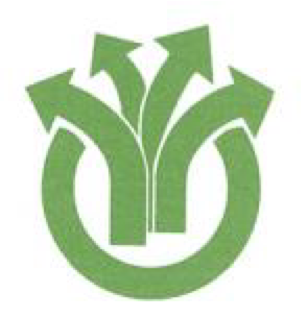 	(Hopefully conference centre registration forms can be issued at the meeting place in Madrid and 		filled in before arrival at conference centre)Friday 10th June08.00 Breakfast09.00	Morning Prayer in conference hall led by Spain.09.15 Welcome and Introduction by President Josian Caproens	including notices with regard to timetable and agenda items.09.45 Keynote Speaker - Rev Prof. Michael A Conway Professor in Faith and Culture 		Theology Dept. St Patrick’s Pontifical University, Maynooth	clarification questions				10.30 Comfort break of 15 minutes10.45 Keynote Speaker - Professor María Elisa Estévez López from the Universidad 		Pontificia Comillas, Faculty of Theology in Madrid.	clarification questions.				11.30 Coffee Break12.00 Group Listening exercise based on Speakers’ Questions				13.30 Lunch15.30 Panel Discussion based on three testimonials:	a) Youth - forming community, what does it mean?	b) My experience of Synodal Way	c) “How they do it” from a member of an Association.				17.00 Coffee break17.15 Collect picnic and board coach for visit to Escorial (Church closes at 19.00)Friday 10th June - continued19 30 Coach returns to Santa Maria de los Negrales20 30 to 21.30 Group Listening exercise based on input from the day:	What was important to me? What did I recognise? What is new to me? What can I 	add to it?	No discussion, just recording of your thoughts and feedback.Saturday 11th June08.00 Breakfast09.00 Morning Prayer in conference hall led by Belgium IPB09.15 Groups present feedback from group sharing sessions of previous day 				11.00 Coffee Break11.30 Reflections from Keynote Speakers on feedback from groups	Initial discussion of Statements 	Statement A: Daily Life is all we have, how do we live as Christians in today’s world	Statement B: ELF feedback to Vatican working party in Preparation for Synod 2023 				13.30 Lunch15.30 Preparation of Statement by working party / guided tour for delegates of Santa 			Maria de Negrales / free time.16.30 Statutory Assembly (for all delegates): including annual report, financial report and 		elections17.15	Presidents Council (non-presidents free time)				17.45 Coffee Break18.15 - 1900 General Assembly of ELF e.V. including presentation by Treasurer on 	structure of fees.20.00 Mass celebrated by Cardenal Carlos Osoro Sierra in Chapel in venue21.00 Evening Meal - possibly followed by entertainment.(At Santa Maria de los Negrales - drinks available with meal. After meal short walk into village - 5-10 minutes - Reception desk in House open 07.30-23.00 - If you are going to be out after 23.00 ask for key code at reception before going out)Sunday 21st June08.00 Breakfast09.00 Morning Prayer led by Slovakia09.15 - 10.45 Presentation, finalisation and acceptance of ELF Statements A and B		Final reflections from keynote speakers		Concluding remarks from President		11.00 Coffee and distribution of packed lunches for all delegates.12.00 Coach leaves for Madrid city centre and then airport13.00 Coach arrives at airport.